Vào 15 giờ 30 ngày 25/6/2021, Ban Chỉ đạo phòng chống dịch Covid-19 TPHCM tổ chức họp giao ban trực tuyến về tình hình dịch bệnh diễn ra trên địa bàn. Tại điểm cầu UBND TP, Phó Thủ tướng Thường trực Chính Phủ Trương Hòa Bình; Thứ trưởng Bộ Y tế Nguyễn Trường Sơn chủ trì cuộc họp.Tại điểm cầu Quận 8, Phó Bí thư Thường trực Thành ủy Phan Văn Mãi chủ trì cuộc họp.Tại điểm cầu UBND huyện Hóc Môn, Chủ tịch UBND TP Nguyễn Thành Phong chủ trì cuộc họp.Tham dự có Phó Chủ tịch UBND TP Dương Anh Đức; Phó Chủ tịch UBND TP Ngô Minh Châu; lãnh đạo Sở - ngành, đơn vị, TP Thủ Đức, quận - huyện và các thành viên của Ban chỉ đạo phòng chống dịch Covid-19 của Thành phố.1. Tóm tắt chung về diễn biến dịch bệnh ngày 15/6/2021:1.1. Tình hình dịch bệnh Covid-19:  Tính đến 06 giờ ngày 15/6, có 2.549 trường hợp mắc bệnh phát hiện tại Thành phố Hồ Chí Minh được Bộ Y tế công bố; trong đó: 2.302 trường hợp nhiễm trong cộng đồng (chiếm tỷ lệ 90,31%), 243 trường hợp nhập cảnh (chiếm tỷ lệ 9,53%), 04 trường hợp lây trong khu cách ly VNA (0,16%). Đã có 445 trường hợp điều trị khỏi, chiếm tỷ lệ 17,46%. Có 04 bệnh nhân tử vong, chiếm tỷ lệ 0,16% (BN5463, BN9493, BN12007, BN11592). Hiện đang điều trị 2.100 bệnh nhân dương tính (chiếm tỉ lệ 82,39%), tương ứng 233,3 ca trên 1 triệu dân.- Từ ngày 27/4 đến 18g00 ngày 24/6: có 2.234 ca nhiễm trong cộng đồng được Bộ Y tế công bố.- Từ 06 giờ 00 ngày 24/6 đến 06 giờ 00 ngày 25/6, Trung tâm Kiểm soát bệnh tật Thành phố ghi nhận 667 trường hợp nghi nhiễm SARS-CoV-2, cụ thể như sau: • 99 trường hợp trong khu phong tỏa: xét nghiệm lần 1 (87 người), xét nghiệm lần 2 (09 người), xét nghiệm lần 3 (01 người) và 02 trường hợp đang xác minh thông tin. 538 trường hợp trong khu cách ly: xét nghiệm lần 1 (275 người), xét nghiệm lần 2 (260 người), xét nghiệm lần 3 (03 người). • 14 trường hợp tầm soát, sàng lọc khi khám tại bệnh viện: 01 trường hợp khám tại bệnh viện Phạm Ngọc Thạch; 01 tại bệnh viện Quận 12; 01 tại bệnh viện Lê Văn Thịnh; 02 tại bệnh viện Đại học Y Dược; 02 tại bệnh viện Nguy Tri Phương; 02 tại bệnh viện Thống Nhất; 01 tại bệnh viện Quốc Ánh; 01 tai bệnh viện Bình Tân; 01 tại bệnh viện Ung bướu; 01 tại Trung tâm Y tế Thủ Đức; 01 tại bệnh viện Vạn Hạnh. • 01 trường hợp bị phơi nhiễm nghề nghiệp, là hộ lý đang công tác tại Trung tâm Y tế Bình Thạnh (qua xét nghiệm tâm soát). • 01 trường hợp khi thực hiện mở rộng xét nghiệm.• 02 trường hợp giám sát sau cách ly tập trung. • 02 trường hợp nhập cảnh. • 10 trường hợp đang điều tra. - Tình trạng bệnh nhân: hiện có 31 bệnh nhân nặng; trong đó có 12 bệnh nhân đang điều trị tại Bệnh viện Bệnh Nhiệt đới, 03 bệnh nhân đang điều trị tại bệnh viện Chợ Rẫy, 07 bệnh nhân đang điều trị tại Bệnh viện Phạm Ngọc Thạch, 04 bệnh nhân đang điều trị tại Bệnh viện điều trị COVID huyện Củ Chi và 05 bệnh nhân đang điều trị tại Bệnh viện điều trị COVID Trưng Vương.	1.2. Kết quả điều tra, giám sát các ổ dịch, chuỗi lấy nhiễm liên quan đến bệnh nhân dương tính và nghi nhiễm (các chuỗi cần lưu ý)- Chuỗi liên quan chợ đầu mối Hóc Môn: ngày 12/6/2021, bệnh viện Đa khoa Tâm Trí Sài Gòn tầm soát phát hiện 01 ca dương tính là tiểu thương bán trái cây tại Ki-ốt 1 đầu chợ. Từ đó phát hiện thêm 13 tiểu thương, 01 bốc xếp, 01 giao hàng, 01 mua hàng và 05 người nhà. Ngày 19/6/2021, từ 03 tiểu thương của chợ Sơn Kỳ (có đến chợ đầu mối Hóc Môn lấy hàng), xét nghiệm tầm soát diện rộng phát hiện tổng cộng 71 ca xác định. Ngày ghi nhận ca mới nhất là ngày 23/6/2021 trong khu phong tỏa, khu cách ly - Chuỗi liên quan chợ Bình Điền, Quận 08: phát hiện 01 bệnh nhân là bốc xếp tại chợ Bình Điền, ngày 16/6 qua tầm soát bệnh nhân tại bệnh viện Nguyễn Trãi. Tổ chức xét nghiệm diện rộng phát hiện thêm 07 ca xác định đều là nhân viên bốc xếp tại chợ và 19 ca là các trường hợp tiếp xúc gần. Ngày gần nhất ghi nhận ca bệnh là ngày 18/6. - Chuỗi lấy nhiễm Công ty HANJOO TRADE: ngày 13/6/2021, qua tầm soát bệnh nhân, bệnh viện Xuyên Á phát hiện 01 trường hợp dương tính làm việc ở công ty HANJOO TRADE, Khu công nghiệp Tân Phú Trung (Khu may, lầu 2). Từ đó phát hiện 189 ca là người cùng công ty và 15 ca là người nhà. Ca cuối cùng ghi nhận vào ngày 22/6/2021 trong khu cách ly tập trung. - Chuỗi công ty cổ phần thực phẩm Trung Sơn, lô số 2, đường Song Hành, Khu công nghiệp Tân Tạo: từ 02 bệnh nhân đến khám sàng lọc tại bệnh viện Gia An ngày 15/6/2021 là nhân viên của công ty. Đến nay đã có 102 ca xác định đều là nhân viên của công ty này; được phát hiện sau khi phong tỏa công ty ngày 16/6/2021. Ngày gần nhất ghi nhận ca mắc mới là ngày 24/6/2021 trong khu phong tỏa.- Chuỗi lấy nhiễm khu dân cư Ehome3, An Lạc, Bình Tân – Khu tái định cư phường 16, quận 8: Phát hiện từ ngày 05/6, từ 01 trường hợp đến khám sàng lọc tại bệnh viện Quốc tế City ngày 05/6 (sống tại chung cư Ehome) và 01 trường hợp đến khám sàng lọc tại bệnh viện Triều An ngày 07/6 (buôn bán tại chung cư Ehome), qua truy vết đã phát hiện 236 ca bệnh khác, trong đó có 08 công nhân làm việc tại Công ty PouYuen, 03 công nhân ở công ty Tỷ Hùng, 11 công nhân ở công ty Khuôn chính xác Duy Tân - Khu Công nghiệp Tân Tạo. Đến nay có tổng cộng 238 trường hợp dương tính. - Chuỗi lây nhiễm công ty Kim Minh, phường 13, quận 5: phát hiện ngày 10/6 qua khai báo y tế của 1 nhân viên công ty có triệu chứng (BN10119); đến nay có tổng cộng 115 ca bệnh: trong đó nhân viên công ty là 30 người và 85 người nhà của nhân viên, người trong khu phong tỏa liên quan công ty Kim Minh, đều đã được cách ly tập trung. Ca cuối cùng được ghi nhận vào ngày 23/06/2021. - Chuỗi vựa ve chai Đề Thám, quận 1: ngày 15/6/2021, bệnh viện Nguyễn Trãi tầm soát, phát hiện 01 bệnh nhân là người lượm ve chai tại số 1, Đế Thám, quận 1. Từ bệnh nhân này, đến nay đã có có 36 ca xác định đều là những người thu lượm ve chai, ngoài ca chỉ điểm phát hiện tại bệnh viện Nguyễn Trãi còn có 02 người được phát hiện tại bệnh viện Phục hồi chức năng và điều trị bệnh nghề nghiệp, 01 ca tại bệnh viện huyện Nhà Bè, 01 ca tại bệnh viện Quận 02. Ca cuối cùng ghi nhận vào ngày 23/6/2021. - Chuỗi liên quan cảng SOWATCO - Quận 9: ngày 10/6/2021 bệnh viện Lê Văn Việt tầm soát phát hiện 01 ca dương tính là nhân viên sửa chữa ô tô. Từ đó phát hiện thêm 01 nhân viên đội nâng xe và 01 nhân viên kỹ thuật (cảng SOVATCO); 01 nhân viên kiểm hàng hóa (Cảng quận 7 Lotus - 1A); 04 nhân viên y tế của bệnh viện Lê Văn Việt; 15 người nhà của các nhân viên nói trên. Tổng cộng 24 ca xác định. Ngày gần nhất ghi nhận ca bệnh là ngày 22/6 trong khu cách ly - Chuỗi Hnam Mobile: phát hiện ngày 12/6/2021 do bệnh viện Vạn Hạnh tầm soát bệnh nhân, đến nay đã có 91 ca xác định gồm 17 nhân viên của Hnam và 74 người nhà của những người tiếp xúc gần. Ca cuối cùng ghi nhận vào ngày 23/6/2021. - Chuỗi lấy nhiễm Công ty Minh Thông, Hóc Môn: ngày 12 và 14/6, qua tầm soát bệnh nhân, bệnh viện Xuyên Ả phát hiện 3 ca dương tính, chưa rõ nguồn lây, đến nay đã có 72 ca xác định, trong đó có 53 người cùng làm việc tại công ty này và 18 người nhà tiếp xúc gần và 1 người trong khu phong tỏa. Ca cuối cùng ghi nhận vào ngày 22/6/2021. - Chuỗi tiểu thưrơng chợ Kim Biên: ngày 16/6, phát hiện 01 bệnh nhân dương tính là người nhà của nhân viên cửa hàng quẹt GAS, 38A Vũ Chí Hiếu (chợ Kim Biên), do bệnh viện quận 10 tầm soát. Từ đó ghi nhận tổng cộng 04 nhân viên cửa hàng, 03 người nhà, và 01 người đi khám cùng khung giờ. Tổng cộng có 08 ca xác định. Ngày gần nhất ghi nhận ca mắc là ngày 20/6/2021 trong khu cách ly tập trung (lấy mẫu lần 1).1.3. Tổ chức xét nghiệm COVID-19:Tổng số mẫu xét nghiệm (lũy tích) đã thực hiện cho tất cả các nhóm đôi tượng từ đợt dịch đầu tiên là 847.153 mẫu (tính đến 20g00 ngày 24/6/2021), trong đó đợt dịch từ ngày 26/5 đến nay đã thực hiện xét nghiệm 1.085.493 mẫu. Cụ thể:- Tiếp xúc gần (F1): 17.459 mẫu, trong đó 16.279 mẫu âm tính, 1.180 mẫu chờ kết quả. - Tiếp xúc với tiếp xúc gần (F2): 147.566 mẫu, trong đó 106.218 âm tính, 41.348 đang chờ kết quả. Tiếp xúc khác và mở rộng xét nghiệm: 920.468 mẫu (gộp 10), trong đó 619.926 mẫu âm tính, 300.542 mẫu chờ kết quả.1.4. Tiêm chủng vắc xin phòng COVID-19- Tiêm chủng vắc xin phòng COVID-19 đợt 1 (Từ ngày 08/3/2021 đến ngày 19/4/2021): Thành phố đã tiến hành tiêm cho 9.155 nhân viên y tế của 73 cơ sở y tế công. Các trường hợp có phản ứng sau tiêm đều được theo dõi và hiện tất cả đều ổn định. - Tiêm chủng vắc xin phòng COVID-19 đợt 2 (Từ ngày 19/4/2021 đến 23/5/2021): Thành phố tiến hành tiêm cho 64.416 người (55.512 người tiêm mũi 1; 8.904 người tiêm mũi 2), trong đó: 59.968 người là nhân viên y tế của 121 cơ sở y tế (51.551 nhân viên tiêm mũi 1 và 8.417 nhân viên tiếm mũi 2); 4.448 người là nhân viên tại sân bay, các cảng biển, khách sạn được sử dụng làm khu cách ly tập trung và nhân viên vận chuyển người cách ly (3.961 người tiêm mũi 1 và 487 người tiêm mũi 2). - Tiêm chủng vắc xin phòng COVID-19 đợt 3 (Từ ngày 03/6/2021 đến ngày 20/6/2021): Thành phố tiến hành tiêm chủng vắc xin phòng COVID-19 đợt 3, đã hoàn tất tiêm 71.800 liều. - Tiêm chủng vắc xin phòng COVID-19 đợt 4 (khởi động từ ngày 19/6/2021, triển khai chính thức trưa ngày 21/6/2021): Tính đến hết ngày 24/6/2021, tổng cộng có 404.707 người đã được tiêm vắc xin phòng COVID-19, trong đó: Tại cộng đồng gồm 190.734 người; Tại KCN, KCX gồm 213.973 người. Có 1.109 phản ứng sau tiêm, trong đó có 73 trường hợp phản ứng phản vệ sau tiêm (20 trường hợp độ 1, 26 trường hợp độ 2, 15 trường hợp độ 3, 02 trường hợp độ 4 và 10 trường hợp khác) nhưng tất cả đều được theo dõi sát, hiện giờ đều ổn định. 2. Các biện pháp phòng, chống dịch tiếp tục triển khai- Tiếp tục thực hiện các chỉ đạo của Thủ tướng Chính phủ, Ban Chỉ đạo quốc gia, Ủy ban nhân dân thành phố về công tác phòng, chống dịch.- Tăng cường điều tra truy vết, khoanh vùng dập dịch triệt để, xét nghiệm mở rộng các khu vực có nguy cơ cao để tìm kiếm nguồn lấy.- Đối với các khu vực đang phong tỏa quanh ổ dịch, chính quyền địa phương phối hợp y tế đánh giá tình hình dịch tễ, nếu nhận định có nguy cơ cao, tiếp tục lây lan trong cộng đồng thì có thể mở rộng phạm vi phong tỏa trên diện rộng (theo các khu phố hoặc phường…) để kiểm soát dịch.- Sử dụng test nhanh quét ngay tại vùng có ổ dịch, áp dụng đối với các trường hợp tiếp xúc gần sau khi có kết quả test nhanh. Nếu dương tính, sẽ cách ly ngay, sử dụng RT-PCR mẫu đơn. Với người âm tính thì sau đó xét nghiệm mẫu gộp đề quét qua 1 lần nữa. - Tăng cường quản lý, giám sát phòng, chống dịch COVID-19 trong khu công nghiệp: + Quản lý chặt chẽ người lao động, kiểm tra thông tin người ra vào cơ sở sản xuất lao động, yêu cầu khai báo y tế đầy đủ + Yêu cầu người lao động sau giờ làm việc nên ở nhà, hạn chế tối đa tiếp xúc với người ngoài gia đình, không tụ tập, không đi đến nơi công cộng. Người thân trong cùng nhà cũng hạn chế tối đa tiếp xúc với bên ngoài. + Kiểm soát các khu lưu trú, ký túc xá dành cho công nhân, không để người không có nhiệm vụ được ra vào; theo dõi sát tình hình sức khỏe công nhân và thông tin khai báo y tế. + Các đơn vị sản xuất có điều kiện tại cơ sở làm việc nghiên cứu bố trí khu lưu trú cho công nhân ngay tại cơ sở làm việc để đảm bảo quản lý không tiếp xúc với người bên ngoài cộng đồng. Các cơ sở chuẩn bị sẵn sàng phương án tổ chức cách ly tại nơi làm việc nếu phát hiện trường hợp mắc bệnh trong đơn vị, để đảm bảo vừa cách ly y tế vừa duy trì lao động sản xuất. - Tăng cường kiểm tra giám sát việc thực hiện phòng, chống lây nhiễm trong cơ sở khám, chữa bệnh, khu vực phong tỏa, khu cách ly và công tác lấy mẫu xét nghiệm. - Triển khai Kế hoạch thực hiện chiến dịch tiêm 836.000 liều vắc xin phòng COVID-19 do Bộ Y tế cấp đợt 4 cho Thành phố (QĐ số 2971/QĐ-BYT ngày 17/6/2021) cho các đối tượng ưu tiên theo Nghị quyết số 21 của Chính phủ, đảm bảo an toàn.3. Ý kiến của Thứ trưởng Bộ Y tế Nguyễn Trường SơnTrước diễn biến phức tạp về tình hình dịch bệnh COVID-19 tại TPHCM, Thứ trưởng Bộ Y tế Nguyễn Trường Sơn góp ý với Thành phố một số vấn đề. Cụ thể, Thành phố cần tăng cường các biện pháp quyết liệt để tránh lây nhiễm tại các chợ đầu mối, là nơi giao thương và tiếp xúc phức tạp; sàng lọc nhóm nguy cơ từ việc quản lý nhóm khách hàng mua thuốc cảm, ho từ hiệu thuốc.  Bên cạnh đó, Thành phố cần chú trọng việc đảm bảo tại khu cách ly tập trung, xử lý kịp thời các vấn đề về rác thải, đẩy nhanh tiến độ trả kết quả xét nghiệm; cân nhắc về kế hoạch thí điểm cách ly tại nhà đối với F1 nhằm giảm bớt mật độ khu cách ly tập trung của TP.4. Ý kiến chỉ đạo của Phó Thủ tướng Thường trực Trương Hòa BìnhSau khi nghe báo cáo tình hình và ý kiến thảo luận của các sở ngành, Phó Thủ tướng Thường trực Trương Hòa Bình cho rằng việc quan trọng trước mắt là phải đánh giá đúng tình hình dịch bệnh đang diễn ra, từ đó mới có thể đưa ra biện pháp phù hợp. Phó Thủ tướng nhận định, tình hình dịch bệnh hiện tại, với 68% các ca nhiễm không có biểu hiện và triệu chứng bệnh, so với thời điểm khởi phát dịch (ngày 27/5), các chuỗi dịch bệnh phát sinh bất chợt khó lường, khi phát hiện thì đã tạo ra ổ dịch lớn. Tại Thành phố đã xuất hiện các chuỗi lây nhiễm ở các khu công nghiệp, chợ đầu mối là những nơi có khả năng lây lan nhanh. Phó Thủ tướng Trương Hòa Bình cho rằng, việc áp dụng Chỉ thị 10 của TP đã có phát huy kết quả nhất định, tuy nhiên tình hình vẫn diễn biến phức tạp. TP cần kiên quyết, toàn diện, triệt để hơn nữa trong triển khai các giải pháp chống dịch, cân nhắc việc thực hiện các giải pháp để cắt đứt nguồn lây, tránh để lây lan rộng. Bên cạnh đó, TP cần nâng cao năng lực test mẫu cho kết quả nhanh, không để chậm trễ dẫn đến lây lan dịch bệnh. Đối với chiến dịch tiêm chủng vắc xin COVID-19 trong 5 ngày, TP cần chú trọng việc kiểm soát dòng người, không để xảy ra việc tập trung đông người cùng một thời điểm; lưu ý việc phân lượt người tiêm theo giờ, tổ chức kiểm soát để tránh tập trung đông người.Thời gian qua, TPHCM đã xây dựng các bộ tiêu chí đánh giá mức độ an toàn phòng chống dịch COVID-19 ở nhiều lĩnh vực, tuy nhiên phải tổ chức kiểm tra đánh giá, xử lý vi phạm, đảm bảo thực hiện đúng tiêu chuẩn, thực hiện nghiêm về giãn cách, không để lây lan dịch bệnh.Bên cạnh đó, TP cần nâng cao ý thức trách nhiệm của người dân, người đứng đầu đơn vị… Phải xử lý nghiêm đối với các cá nhân vi phạm, tạm dừng các cơ sở sản xuất không thực hiện đúng quy địch phòng chống dịch và xử lý nghiêm với người đứng đầu nếu để xảy ra dịch bệnh lây lan tại đơn vị. Ý kiến chỉ đạo của Chủ tịch UBND TP Nguyễn Thành PhongTiếp thu ý kiến đóng góp của Phó Thủ tướng Trường Hòa Bình và Thứ trưởng Bộ Y tế Nguyễn Trường Sơn, Chủ tịch UBND TP Nguyễn Thành Phong đánh giá đợt dịch lần này tại TP con số đã vượt qua 2000 ca nhiễm; TP đã trải qua 9 ngày liên tiếp có số ca nhiễm trên 100 ca, đặc biệt từ 6h ngày 24/6 đến 06 giờ ngày 25/6, TP ghi nhận 667 ca nhiễm, là con số cao nhất từ trước đến nay. Tuy nhiên, các ca nhiễm trong số này phần lớn trong khu cách ly phong tỏa, chỉ có 10 trường hợp đang điều tra để xác định nguồn lây. Do đó, về cơ bản TP vẫn đang kiểm soát được tình hình. Đáng lo ngại nhất là các chuỗi lây nhiễm tại Khu công nghiệp và chợ đầu mối.Trước tình hình này, Chủ tịch UBND TP Nguyễn Thành Phong yêu cầu:Thành phố sẽ kết thúc đợt giãn cách lần 2 vào ngày 30/6, các sở ngành, quận huyện phải đánh giá lại việc triển khai các giải pháp trong Chỉ thị 10 trên địa bàn và đề ra các giải pháp quyết liệt, mạnh mẽ hơn nữa trong 05 ngày giãn cách còn lại. Các quận, huyện, TP Thủ Đức phải đồng loạt triển khai biện pháp: tăng cường kiểm tra giám sát việc thực hiện Chỉ thị 10 của UBND TP, bên cạnh việc tuyên truyền cần có biện pháp xử lý triệt để. Các Tổ COVID Cộng đồng thời gian qua đã phát huy rất tốt, thời gian tới cần đảm bảo 300 hộ dân phải có 01 Tổ COVID cộng đồng và phát huy tối đa trên tinh thần đi từng ngõ, gõ từng nhà, rà từng đối tượng để phát hiện kịp thời các trường hợp có nguy cơ.Đối với các khu tập trung đông người như cổng bệnh viện, bến xe, công viên… cần tăng cường các biện pháp mạnh, không để xảy ra tập trung đông người.Đối với chợ truyền thống, có thể nghiên cứu mô hình bán hàng luân phiên. Với chợ đầu mối cần có phương án cụ thể, Sở Công Thương cần thảo luận với các quận, huyện và TP Thủ Đức để yêu cầu các hộ kinh doanh ký cam kết về thực hiện tiêu chí an toàn trong phòng chống COVID-19. Trường hợp nào vi phạm cam kết lập tức tạm ngưng kinh doanh. Đối với công tác phòng chống dịch tại công sở, cơ quan nhà nước, cần tuân thủ nghiêm ngặt quy định phòng chống dịch; Thực hiện khử khuẩn, giã cách và tăng cường họp trực tuyến. Đối với các cuộc họp bắt buộc phải tổ chức trực tiếp thì phải có văn bản xin ý kiến của địa phương. Việc trả chậm kết quả xét nghiệm sẽ làm ảnh hưởng lớn đến công tác chống dịch, do đó Ngành Y tế cần phân tích rõ nguyên nhân của việc trả kết quả xét nghiệm chậm. Từ đó đưa ra biện pháp khắc phục nhằm nâng cao năng lực xét nghiệm, cải tiến phương thức tổ chức vận hành.Riêng đối với khu cách ly Đại học Quốc gia, cần lập tức kiểm tra thực tế công tác phòng chống dịch và xử lý ngay các vấn đề về đảm bảo vệ sinh môi trường.                           TRUNG TÂM BÁO CHÍ THÀNH PHỐ HỒ CHÍ MINH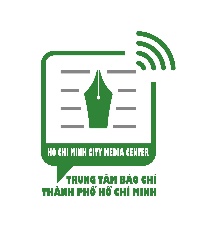 BAN CHỈ ĐẠO PHÒNG CHỐNG COVID-19 THÀNH PHỐ HỒ CHÍ MINHTHÔNG TIN BÁO CHÍ VỀ CÔNG TÁC PHÒNG CHỐNG DỊCH COVID-19 TRÊN ĐỊA BÀN THÀNH PHỐ NGÀY 25/6/2021Thông báo số 59